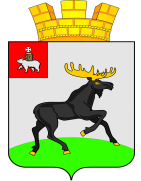 Р А С П О Р Я Ж Е Н И Е      АДМИНИСТРАЦИИ          ЧЕРДЫНСКОГО ГОРОДСКОГО ПОСЕЛЕНИЯ         ПЕРМСКОГО КРАЯВ целях упорядочения градостроительной деятельности на территории                      МО «Чердынское городское поселение», сохранения окружающей среды и объектов культурного наследия, обеспечения правовых законных интересов физических и юридических лиц, в том числе правообладателей земельных участков, объектов капитального строительства, руководствуясь Градостроительным кодексом Российской Федерации,  Федеральным законом от 06.10.2003 г. № 131 – ФЗ «Об общих принципах организации местного самоуправления в Российской Федерации», Законом  Пермского края от 14.09.2011 № 805-ПК «О градостроительной деятельности в Пермском крае», Уставом МО «Чердынское городское поселение»:1. Приступить к подготовке проекта внесения изменений в Правила землепользования и застройки на территории Чердынского городского поселения.2. Установить, что комиссией по подготовке проекта внесения изменений в Правила землепользования и застройки Чердынского городского поселения является комиссия по подготовке Правил землепользования и застройки при администрации Чердынского городского поселения (далее - комиссия).3. Комиссии в срок до 01.07.2015 года провести работы по подготовке проекта внесения изменений в Правила землепользования и застройки на территории Чердынского городского поселения в порядке, предусмотренном Градостроительным кодексом Российской Федерации.4. Обнародовать настоящее распоряжение на информационном  стенде в здании Администрации Чердынского городского поселения и разместить на официальном сайте Чердынского городского поселения в информационно-телекоммуникационной сети «Интернет».       5. Контроль исполнения распоряжения оставляю за собой.Глава администрации                                                                                    А.Л. Брандт                                                                                                       